关于2023年5月造价招标工作会议准备的通知各分支：为加强各分支业务交流沟通，增进了解、增强互信，经研究：拟定于2023年5月17日(星期三)下午14:30召开2023年5月造价招标工作会议，此会议三个月召开一次，下一次工作会议预计在2023年8月18日下午14:30召开。本次会议采用线上+线下同步进行（西安周边分支就近在东二环或南二环会场参会），请各分支负责人、造价负责人、招标负责人、造价工程师、造价从业人员、招标从业人员、有意向从事造价招标业务的人员及财务人员等积极参加会议。本部及分支一级/二级造价工程师均应参会，视为继续教育一次。请将汇报材料提前3天发公司邮箱,5月15日之前将造价招标资料（合同、成果文件、领导视察图片，荣誉证书、获奖论文、优秀服务成果、财务资料等资料）压缩后发送至1508801300@qq.com邮箱，届时将通报资料整理发送情况。联 系 人：  魏工15319489588   李工  029-88221133转506会议议程及安排  14:00-14:30参会人员进入腾讯会议APP并修改实名备注，会议全程保持开启视频状态，本部人员统计人数，确保各分支均进入会议。播放《接待考察PPT》，时长30分钟；1.510宣布2023年5月招标造价工作会议开始，并介绍参会人员，公布提交造价招标资料（业绩）收集排名，时长5分钟；2.副总工程师783发言《建安众创空间推介》，时长30分钟；3.分支负责人/代表讲话，汇报业务开展情况、人员配备、项目资料的分类整理、奖罚、咨询费支付情况，存在的主要问题及解决的办法和措施，需要本部帮助解决的问题有哪些，对其它部门的意见和建议（重点介绍造价业绩、招标业绩承接情况及业绩分类、数量、典型代表业绩），各分支均要发言，发言内容建议按此，也可自行准备，人均发言5分钟/800-1000字。4.综合分管经理、副总工程师501发言《全过程工程造价合同示范文本》,时长30分钟；5.优秀造价工程师王大永发言，时长20分钟；6.分支负责人/代表讲话，汇报业务开展情况、人员配备、项目资料的分类整理、奖罚、咨询费支付情况，存在的主要问题及解决的办法和措施，需要本部帮助解决的问题有哪些，对其它部门的意见和建议（重点介绍造价业绩、招标业绩承接情况及业绩分类、数量、典型代表业绩），各分支均要发言，发言内容建议按此，也可自行准备，人均发言5分钟/800-1000字。7.招标中心分管经理101发言讲授公司网站招标类公告，时长30分钟；8.综合服务中心主管506发言《修订版企业宣传简介》（视情况而定）,时长30分钟；9.值班总经理就本次会议做总结性发言，会议结束。注：请各参会人员提前下载腾讯会议APP并扫描下方二维码加入会议，进入会议后请及时修改备注：分支+姓名。腾讯会议号“435 2284 9517”，此会议号为2023年工作会议的固定会号，请各参会人员收藏保存，具体参会时间以通知时间为准。为了增强体验，要求所有线上参会人员必须提前准备好话筒音响，打开摄像头，因腾讯会议信号延迟，请各代表发言时语速稍缓。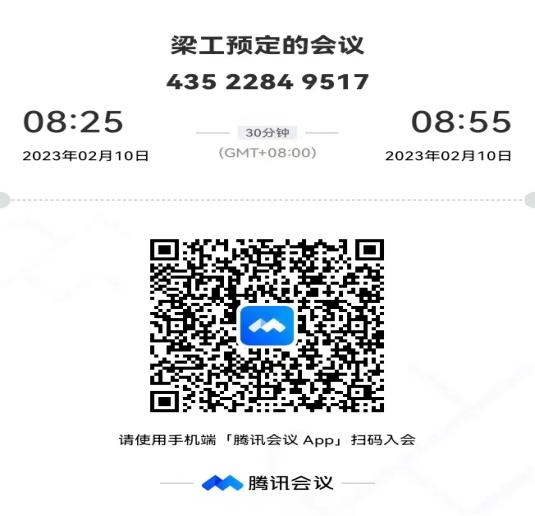             业务部综合服务中心                                                                                   2023年4月17日特别声明：1、本通知可用于当面传达、邮递传达、或者在小于60人群里传达，可公开发布到网站和自媒体上（如微博、微信朋友圈、QQ朋友圈）；2、凡是未经过公司本部开具项目介绍信，未在公司本部登记联系的项目，公司一律不予认可，凡是自己私自使用注册人员，所有责任全部由责任人自负，公司一律认为是虚假项目，不承担任何责任。 附一：参会人员回执附二：会议地点+交通路线东二环会场：西安市东二环长乐路38号金花新都汇A座7楼会议室一会场有座位卡牌，参会人按照座位卡牌就座， 会议联系人:李工18829788219乘坐专车时，车可直达长乐中路与东二环十字东南角的金花新都汇地下车库（南、北各有一个出入口，西边有一个入口）；
2.乘坐地铁时，在1号线、3号线交汇处通化门站下车，C出口向南50米；
3.乘坐公共汽车时，到轻工市场站或金康路站下车，共有50多条公交线路途径此处。其中，到轻工市场站的车有4、11、13、15、38、42、43、105、203、213、231、237、241、256、301、307、401、408、502、511、512、525、605、704、708、709、715、716、926路车；到金康路站的车有209、402、716、717、527、245、10、环1路车。南二环会场：西安市南二环高新路西部国际广场B座28楼西会议室九会场有座位卡牌，参会人按照座位卡牌就座，会议联系人:丁工 133639203071.乘坐专车时，可直达西部国际广场停车场；
2.乘坐地铁时，在5号线、6号线交汇处西北工业大学站下车，B出口向南80米；地铁3号线科技路站下车，A出口向北180米；
3.乘坐公共汽车时，到劳动南路南口站下车，向西50米到西部国际广场。途经此处的公交线路共有28条，有106、107、10、156、184、201、206、207、212、220、24、28、29、308、322、402、40、503、512、604、608、700、734、游7、216、734、环1、环2路。分支名称：分支名称：分支名称：姓名职务联系方式